人教版小学二年级《生活与科技》第四册第一单元“交通工具”——说课稿说教材《生活与科技》这套教材面对的对象是小学一、二年级的学生。这套教材贴近生活，涵盖天气、文具、服装、饮食、动植物、玩具等一系列生活中经常接触的主题。这一单元的主题是“交通工具”，主要为学生传授交通工具、交通标志、交通规则等一些列问题。本单元课程一共包含以下四方面的内容——“认识自行车”“汽车的科学”“各种各样的交通工具”“交通工具的发展”。在现代社会生产力的发展和人们生活方式的变革中，交通起着越来越重要的作用。人的社会生活和社会活动与交通密不可分。认识与了解现代交通工具，关注身边的交通秩序，理解与遵守现代交通规则，对发展小学生的交通安全意识具有重要的意义。对于这些熟悉或是陌生的交通工具，在教学中要充分利用学生原有的生活经验，联系生活实际，让他们进一步了解各种交通工具的名称、性能、用途。学习者分析1、小学二年级的学生所处的年龄阶段主要是7~9岁，这个阶段的孩子好动、爱玩，但求知欲也比较强。思维由具体形象思维向抽象逻辑思维过度，仍以具体形象思维为主。因此对学生讲解车轮为什么是圆的，而不是方的或者椭圆的，需要通过具体形象的实物演示来让学生明白。而不能直接对他们讲把车轮做成圆形，车轴安在圆心上。 当车轮在地面滚动的时候，车轴与地面的距离，总是等于车轮半径。因此，坐在车上的人，都将平衡地被车子拉着走。二年级的学生已基本适应小学的学习生活。他们知道学校的规章制度，懂得一些行为规范，而且愿意努力遵守。但他们的注意力最多维持20~25分钟。因此在课堂活动设计上，我们采用动手操作的小实验，鼓励学生积极参与，延长他们注意力的维持时间。本单元的知识贴近学生的生活实际，学生较感兴趣，可以相对容易地调动学生的学习积极性，吸引他们的注意力，引导他们主动投入到教学活动中来。说教法、学法教法：针对学生活泼好动的特点，主要采取创设情境、小组合作等活动方式，尽可能多的让学生参与到活动中去。 学法：《生活与科技》是一门综合性课程，注重活动性与参与性。希望学生在活动中学习，并在活动中锻炼表达自己观点、与同学交往的能力。说单元教学目标知识与技能认识交通工具的种类、特点、发展历程及用途。过程与方法学会采用实验操作的方法探究问题。引导学生进行社会调查，了解交通工具的发展，懂得交通工具给人们生活带来的便利。情感、态度与价值观了解搜集与整理信息资料的方法，并愿意与他人交流、分享。引导学生成为遵守交通规则的好公民。具体教学设计——汽车的科学 第一课时说教学目标知识与技能了解汽车与自行车的异同。了解轮子的作用。了解汽车安全带的作用。过程与方法让学生了解可以通过实验操作的方法探究问题。情感、态度与价值观培养学生的交通安全意识。说教学重点、难点重点：了解轮子为什么是圆的，了解汽车座椅上为什么有安全带。难点：培养学生交通安全意识。说教学过程注：课前分好小组，4人一组，便于课堂活动的开展。（一）创设情境，调动气氛（8min）同学们喜欢猜谜语吗？今天老师带领大家玩一个猜谜语的游戏，看看谁能猜的中！长长一条龙，走路轰隆隆。跨河又钻洞，呜呜向前冲。（火车） 水面一座楼，没腿四处走，载人又送货，江海任它游。（轮船） 不是老鹰不是雁，穿云破雾上蓝天，万里行程一日到，洲际旅行少不了。（飞机） 一匹马儿真正好，没有尾巴没有脚，不喝水来不吃草，骑上它就满街跑。（自行车）小小一间房，有墙又有窗，马路当中跑，行人走两旁（汽车）这些都是我们日常生活中常见的或常用的交通工具。这节课我们学习“汽车”这一交通工具。上节课我们学习了“自行车”相关的知识，不知道大家是否还记得。提问：谁能说说汽车和自行车有什么相同点？有什么不同点？（二）提出探究问题一（10min）汽车和自行车都有轮子，那么轮子有什么作用呢？轮子为什么是圆的？不是方的？不是椭圆的？4人一组，利用老师准备的材料，模拟轮子的用途，尝试组装带有圆形车轮的汽车和其他非圆形轮子的汽车，通过滑动小车，得出答案。材料如下：木板、铅笔、车体、不同形状的车轮、橡皮筋。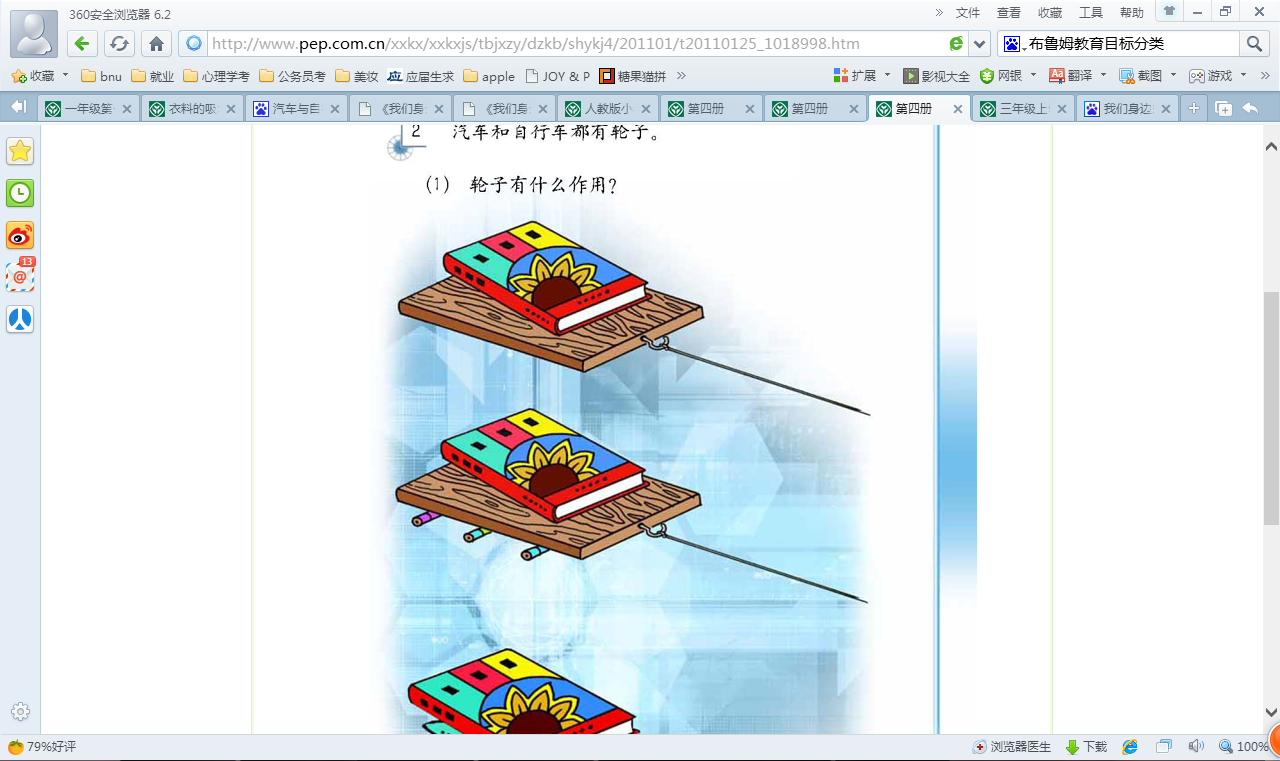 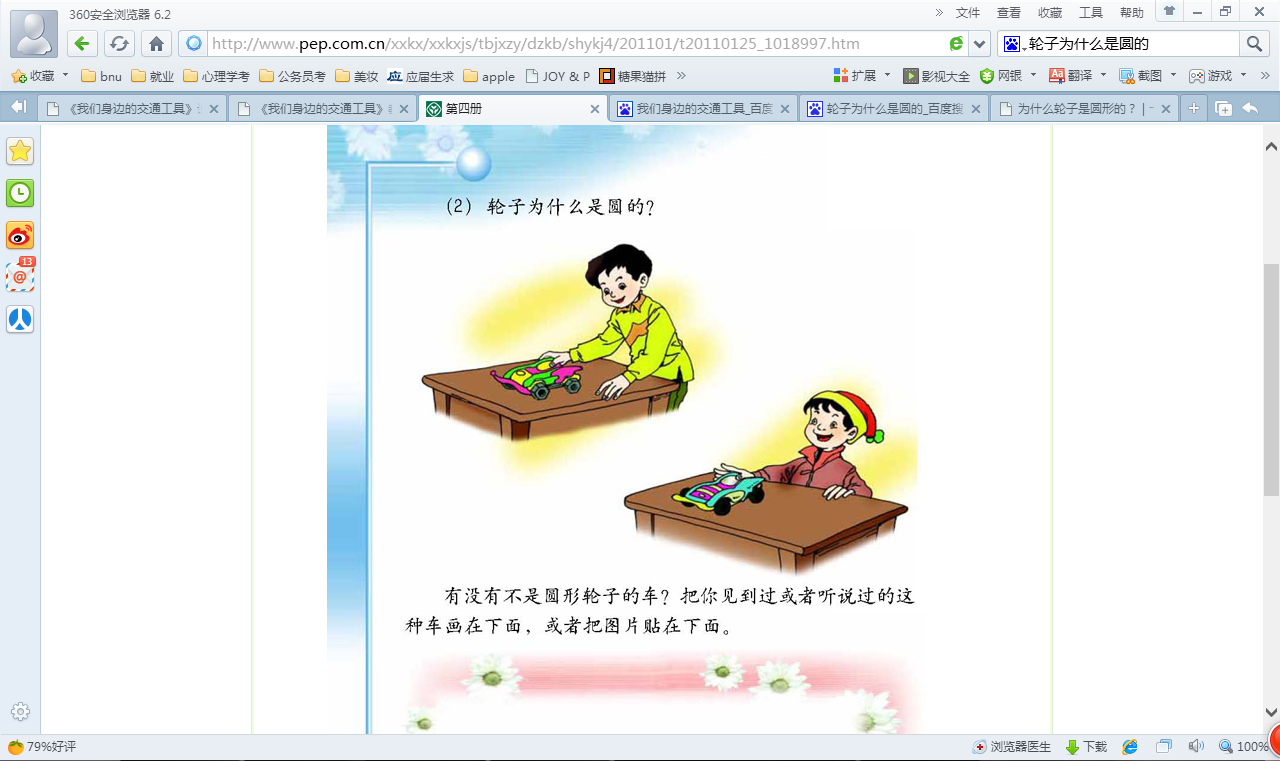 （三）交流讨论，认识提高（5min）小组讨论，思考问题：轮子有什么作用呢？轮子为什么是圆的？不是方的？不是椭圆的？请同学回答。如果把车轮做成圆形，车轴安在圆心上。 当车轮在地面滚动的时候，车轴与地面的距离，总是等于车轮半径。因此，坐在车上的人，都将平衡地被车子拉着走。当一样东西在地上滚动的时候，要比在地面上拖着走省力得多，这事因为滚动摩擦力比滑动摩擦力小的缘故。 （四）提出探究问题二（10min）因为有了轮子，自行车和汽车才会比我们步行更快一些。在高速行驶的汽车上我们还应注意乘车安全。大家做汽车的时候会发现司机在驾驶汽车时都系有安全带，其实汽车的每个座位都有安全带。为什么汽车座椅上会有安全带呢？请每个小组用刚刚组装好的玩具车演示一下。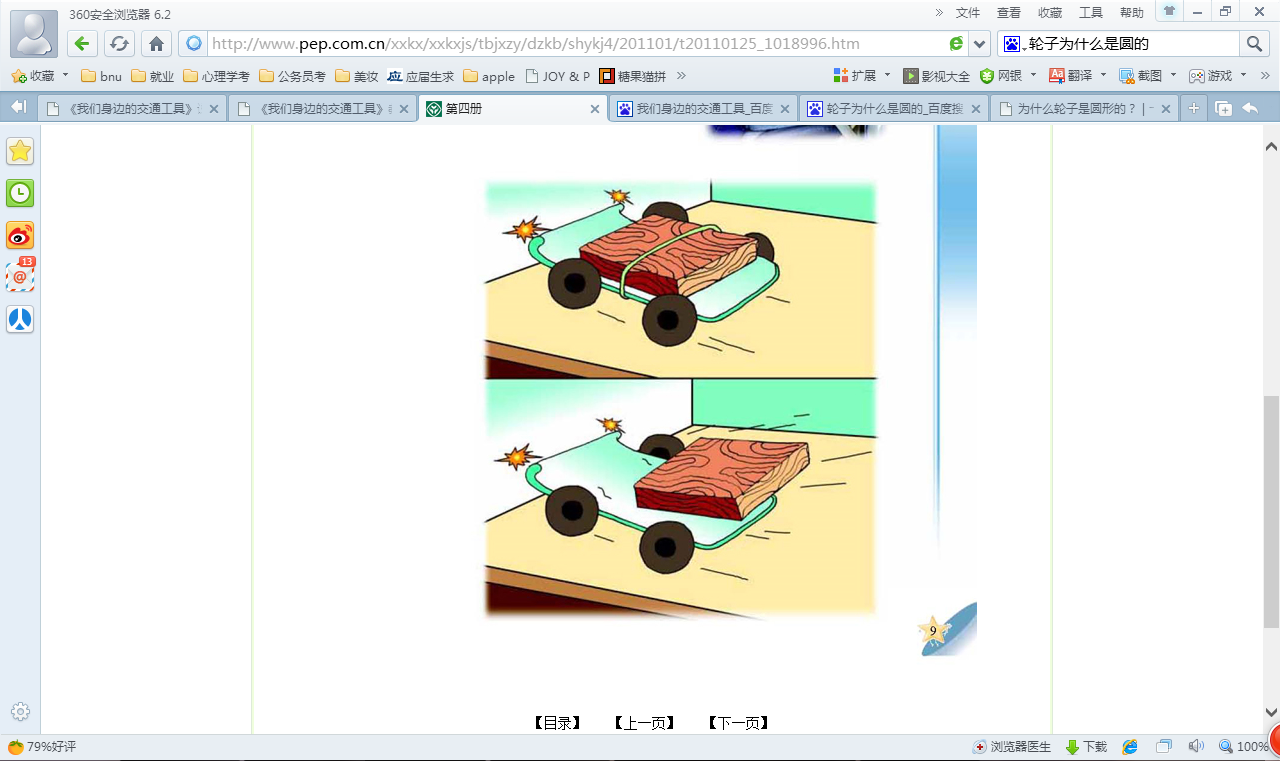 （五）总结提升通过刚刚的演示，大家说我们坐车的过程中系好安全带重不重要？大家在坐车的时候都系好安全带了吗？爸爸妈妈是不是也系好安全带了呢？如果看到同车的人没有系好安全带我们应该怎么办呢？连续提问环节，强化学生行车过程中务必要系好安全带的意识。同学们，在行车过程中我们不仅要系好安全带，我们还应注意：不要把身体探出车外坐车过程中不喝水，不玩尖利的玩具千万不能坐在副驾驶座位上乘车时不要吃东西或喝水配有图片进行说明。2013年5月，中国消费者协会联合中国道路交通安全协会发布警示，提醒家长，儿童乘车要坐安全座椅，12岁以下儿童乘车不宜坐在副驾驶座位上。警示称，大量事实证明，机动车安装使用儿童专用座椅是保护儿童乘车安全的一项有效措施。3岁以下儿童乘车时应被安置在后向式座椅里；超过4岁或体重超过18公斤的儿童，应乘坐面朝前方、坐位加高的儿童安全座椅，并用安全带固定身体。警示称，一些副驾驶座位的安全带是专门为成人设计的，儿童肌肉、骨骼较成年人脆弱得多，即使副驾驶座位装配有安全气囊，一旦汽车安全气囊张开，其产生的冲击力也有可能造成儿童胸部骨折、窒息或颈椎骨折等严重问题。家长怀抱孩子时， 由于孩子坐姿较低，儿童头部刚好在成人的胸部位置，车辆即使在时速20公里的情况下发生碰撞，孩子自身产生的冲击力也会重得像一台冰箱，家长根本无力也无法及时给孩子提供保护。一旦发生猛烈碰撞，家长的胸部会自然向下压，猛烈压向孩子的头颈，对儿童造成挤压伤害。根据这一警示，二年级小朋友的年龄都不到12岁，在乘车过程中应避免坐到副驾驶的位置上，如果条件允许，最好坐在儿童安全座椅上。现实生活中，很多家长并不注意这些交通警示，但具备这些交通安全意识对学生的出行安全具有十分重要的意义。因此，我们需要在教学过程中不仅传授相关的科学知识，还应该渗透交通安全教育，强化安全意识与自我保护意识。最后用一首儿歌来帮助学生记忆交通规则。交通规则要记牢小朋友，你别跑，站稳脚步把灯瞧。红灯停，绿灯行，黄灯请你准备好。过马路走斑马线，交通规则要记牢。从小养成好习惯，不在路上玩游戏。行走应走人行道，没有行道往右靠。一慢二看三通过，莫与车辆去抢道。骑车更要守规则，不能心急闯红灯。转弯车速必减慢，抢行猛拐酿车祸。车行道上不玩耍，人行护栏不跨越。上下车辆不争抢，乘车文明要做到。身体不向窗外探，上车扶手抓抓牢。身背书包不闲逛，轻易别理陌生人。总结以学生原有的生活经验为基础，结合学生心理、生理特点，以及在实际中存在的问题，在活动中，充分体现学生的自主性与主动性。力求把教学活动与学生生活经验相结合，在参与合作中体验分享的快乐。课题主要活动课时建议1、认识自行车画一画：自行车。观察自行车的主要部件，说一说它们的功能。找一找自行车上的彩色片。编交通安全儿歌。认识各种各样的自行车。12、汽车的科学观察比较汽车与自行车的异同。实验探究：轮子的作用？轮子为什么是圆的？画一个不是圆形轮子的车。实验探究：汽车座位上为什么有安全带？22、汽车的科学认识汽车上的镜子。认识汽车上的灯。制作一辆小汽车，使它跑得又快又直。23、各种各样的交通工具说一说其他的交通工具，并把它们进行分类。看图识交通工具、交通标志，了解交通标志的作用。看图设计旅游路线。14、交通工具的发展看图，了解交通工具的发展。1课题主要活动课时建议1、认识自行车画一画：自行车。观察自行车的主要部件，说一说它们的功能。找一找自行车上的彩色片。编交通安全儿歌。认识各种各样的自行车。12、汽车的科学观察比较汽车与自行车的异同。实验探究：轮子的作用？轮子为什么是圆的？画一个不是圆形轮子的车。实验探究：汽车座位上为什么有安全带？22、汽车的科学认识汽车上的镜子。认识汽车上的灯。制作一辆小汽车，使它跑得又快又直。23、各种各样的交通工具说一说其他的交通工具，并把它们进行分类。看图识交通工具、交通标志，了解交通标志的作用。看图设计旅游路线。14、交通工具的发展看图，了解交通工具的发展。1汽车自行车相同点都有轮子都有轮子不同点